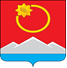 АДМИНИСТРАЦИЯ ТЕНЬКИНСКОГО ГОРОДСКОГО ОКРУГАМАГАДАНСКОЙ ОБЛАСТИП О С Т А Н О В Л Е Н И Е       27.09.2018 № 259-па                 п. Усть-ОмчугО внесении изменений в постановление администрацииТенькинского района Магаданской областиот 03 июня 2015 года № 257-па «Об утверждении муниципальнойпрограммы «Переселение граждан из аварийного жилищного фонда муниципального образования «Тенькинский городской округ» Магаданской области» на 2015 – 2018 годы»	Администрация Тенькинского городского округа Магаданской области п о с т а н о в л я е т:Утвердить прилагаемые изменения, которые вносятся в постановление администрации Тенькинского района Магаданской области от 03 июня 2015 г. № 257-па «Об утверждении муниципальной программы «Переселение граждан из аварийного жилищного фонда муниципального образования «Тенькинский городской округ» Магаданской области» на 2015 – 2018 года».Настоящее постановление подлежит официальному опубликованию (обнародованию).Глава Тенькинского городского округа                                        И.С. БережнойИзменения,которые вносятся в муниципальную программу «Переселение граждан из аварийного жилищного фонда муниципального образования «Тенькинский городской округ» Магаданской области»на 2015 – 2018 годы», утверждаются постановлением администрации Тенькинского района Магаданской областиот 03 июня 2015 г. № 257-паВ паспорте Программы позицию «Структура жилищного фонда муниципального образования «Тенькинский городской округ» Магаданской области» изложить в следующей редакции:«                                                                                                                                 » 2.  Приложение № 5 «Перечень многоквартирных жилых домов, признанных аварийными и подлежащими сносу муниципальной программы «Переселение граждан из аварийного жилищного фонда муниципального образования «Тенькинский городской округ» Магаданской области» на 2015 - 2018 годы» к Программе изложить в  следующей редакции:Перечень многоквартирных жилых домов, признанных аварийными и подлежащими сносу муниципальной программы «Переселение граждан из аварийного жилищного фонда муниципального образования «Тенькинский городской округ» Магаданской области» на 2015 - 2018 годы»»_________________________________УТВЕРЖДЕНЫпостановлением администрации Тенькинского городского округа Магаданской областиот 27.09.2018 № 259-паКоличество многоквартир-ных домовКоличество многоквартир-ных домовКоличество жилых помещений в многоквартирных домахКоличество жилых помещений в многоквартирных домахКоличество жилых помещений в многоквартирных домахКоличество жилых помещений в многоквартирных домахПлощадь жилых помещений в многоквартирных домах, тыс. кв. метровПлощадь жилых помещений в многоквартирных домах, тыс. кв. метровПлощадь жилых помещений в многоквартирных домах, тыс. кв. метровПлощадь жилых помещений в многоквартирных домах, тыс. кв. метроввсегоиз них, признанных аварийными и подлежащими сносу всеговсегоиз них в многоквартир-ных домах, признанных аварийными и подлежащими сносуиз них в многоквартир-ных домах, признанных аварийными и подлежащими сносувсеговсегоиз них в многоквартир-ных домах, признанных аварийными и подлежащими сносуиз них в многоквартир-ных домах, признанных аварийными и подлежащими сносувсегоиз них, признанных аварийными и подлежащими сносу из них отнесенных к муниципальному жилищному фонду из них отнесенных к частному жилищному фондуиз них отнесенных к муниципальному жилищному фондуиз них отнесенных к частному жилищному фондуиз них отнесенных к муниципальному жилищному фондуиз них отнесенных к частному жилищному фондуиз них отнесенных к муниципальному жилищному фондуиз них отнесенных к частному жилищному фонду13234993175613132950,089,46,317,0«Приложение № 5к Муниципальной программе«Переселение граждан из аварийногожилищного фонда муниципального образования«Тенькинский городской округ»Магаданской области»на 2015 - 2018 годы»№ п/пАдрес многоквартирного дома, признанного аварийным и подлежащим сносуКоличество квартирКоличество квартирНормативный акт, подтверждающий признание многоквартирного дома аварийным и подлежащим сносуСрок расселения № п/пАдрес многоквартирного дома, признанного аварийным и подлежащим сносувсегоиз них подлежащие переселениюНормативный акт, подтверждающий признание многоквартирного дома аварийным и подлежащим сносуСрок расселения Итого,в том числе:Итого,в том числе:666536--1поселок Омчак,улица Новая, дом 18167Постановление администрации муниципального образования «поселок Омчак» от 10.06.2008 г. № 292015-20182поселок Омчак,улица Новая, дом 21216Постановление администрации муниципального образования «поселок Омчак» от 10.06.2008 г. № 302015-20183поселок Омчак,улица Новая, дом 17а309Постановление администрации муниципального образования «поселок Омчак» от 26.02.2010 г. № 112015-20184поселок Омчак,улица Новая, дом 6211Распоряжение комитета по управлению имуществом Тенькинского района от 08.07.2010 г. № 182015-20185поселок Омчак,улица Новая, дом 18а169Постановление администрации муниципального образования «поселок Омчак» от 30.08.2011 г. № 502015-20186поселок Омчак,улица Новая, дом 10126Постановление администрации муниципального образования «поселок Омчак» от 16.06.2014 г. № 422015-20187поселок Омчак,улица Новая, дом 16а165Постановление администрации муниципального образования «поселок Омчак» от 16.06.2014 г. № 432015-20188поселок Омчак,улица Клубная, дом 172120Постановление администрации Тенькинского района от 30.03.2015 г. № 144-па2015-20189поселок Омчак,улица Школьная, дом 21615Постановление администрации Тенькинского городского округа Магаданской области от 13.07.2016 г. № 367-па2015-201810поселок Транспортный,улица Школьная, дом 364Постановление администрации Тенькинского городского округа Магаданской области от 13.07.2016 г. № 365-па2015-201811поселок Транспортный,улица Школьная, дом 1787Постановление администрации Тенькинского городского округа Магаданской области от 13.07.2016 г. № 366-па2015-201812поселок им. Гастелло, улица Гагарина, дом 272118Постановление администрации Тенькинского городского округа Магаданской области от 11.10.2016 г. № 503-па2016-201813поселок им. Гастелло, улица Гагарина, дом 292013Постановление администрации Тенькинского городского округа Магаданской области от 11.10.2016 г. № 505-па2016-201814поселок Усть-Омчуг,улица Советская, дом 17126Постановление администрации Тенькинского городского округа Магаданской области от 26.06.2017 г. № 234-па2017-201815поселок Усть-Омчуг,переулок  Омчугский, дом 463Постановление администрации Тенькинского городского округа Магаданской области от 26.06.2017 г. № 235-па2017-201816поселок Омчак,улица Горняцкая, дом 3а1616Постановление администрации Тенькинского городского округа Магаданской области от 20.09.2018 г. № 232-па201817поселок Омчак,улица Горняцкая, дом 42118Постановление администрации Тенькинского городского округа Магаданской области от 20.09.2018 г. № 233-па201818поселок Омчак,улица Горняцкая, дом 5а1212Постановление администрации Тенькинского городского округа Магаданской области от 20.09.2018 г. № 234-па201819поселок Омчак,улица Горняцкая, дом 62121Постановление администрации Тенькинского городского округа Магаданской области от 20.09.2018 г. № 235-па201820поселок Омчак,улица Клубная, дом 12121Постановление администрации Тенькинского городского округа Магаданской области от 20.09.2018 г. № 236-па201821поселок Омчак,улица Клубная, дом 21919Постановление администрации Тенькинского городского округа Магаданской области от 20.09.2018 г. № 237-па201822поселок Омчак,улица Клубная, дом 32020Постановление администрации Тенькинского городского округа Магаданской области от 20.09.2018 г. № 238-па201823поселок Омчак,улица Клубная, дом 82019Постановление администрации Тенькинского городского округа Магаданской области от 20.09.2018 г. № 239-па201824поселок Омчак,улица Клубная, дом 92020Постановление администрации Тенькинского городского округа Магаданской области от 20.09.2018 г. № 240-па201825поселок Омчак,улица Клубная, дом 152121Постановление администрации Тенькинского городского округа Магаданской области от 20.09.2018 г. № 241-па201826поселок Омчак,улица Клубная, дом 162118Постановление администрации Тенькинского городского округа Магаданской области от 20.09.2018 г. № 242-па201827поселок Омчак,улица Клубная, дом 181919Постановление администрации Тенькинского городского округа Магаданской области от 20.09.2018 г. № 243-па201828поселок Омчак,улица Клубная, дом 251210Постановление администрации Тенькинского городского округа Магаданской области от 20.09.2018 г. № 244-па201829поселок Омчак,улица Клубная, дом 281412Постановление администрации Тенькинского городского округа Магаданской области от 20.09.2018 г. № 245-па201830поселок Омчак,улица Новая, дом 12020Постановление администрации Тенькинского городского округа Магаданской области от 20.09.2018 г. № 246-па201831поселок Омчак,улица Новая, дом 42121Постановление администрации Тенькинского городского округа Магаданской области от 20.09.2018 г. № 247-па201832поселок Омчак,улица Новая, дом 52121Постановление администрации Тенькинского городского округа Магаданской области от 20.09.2018 г. № 248-па201833поселок Омчак,улица Новая, дом 72121Постановление администрации Тенькинского городского округа Магаданской области от 20.09.2018 г. № 249-па201834поселок Омчак,улица Новая, дом 82121Постановление администрации Тенькинского городского округа Магаданской области от 20.09.2018 г. № 250-па201835поселок Омчак,улица Новая, дом 92121Постановление администрации Тенькинского городского округа Магаданской области от 20.09.2018 г. № 251-па201836поселок Омчак,улица Новая, дом 112020Постановление администрации Тенькинского городского округа Магаданской области от 20.09.2018 г. № 252-па201837поселок Омчак,улица Новая, дом 31128Постановление администрации Тенькинского городского округа Магаданской области от 20.09.2018 г. № 253-па201838поселок Усть-Омчуг,переулок  Омчугский, дом 7108Постановление администрации Тенькинского городского округа Магаданской области от 20.09.2018 г. № 254-па2018